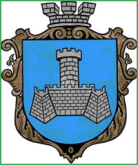 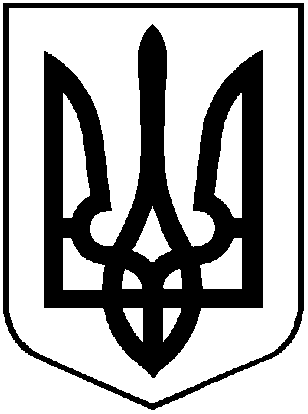 УКРАЇНАХМІЛЬНИЦЬКА МІСЬКА РАДА	ВІННИЦЬКОЇ ОБЛАСТІ	Виконавчий комітетР І Ш Е Н Н Явід «30» червня 2022 року                                               			№308Про безоплатну передачу комунального майна з балансу Управління освіти, молоді та спорту Хмільницької міської ради на баланс Виконавчого комітету Хмільницької міської радиРозглянувши службову записку начальника Управління освіти, молоді та спорту Хмільницької міської ради Оліха В.В. від 17.06.2022 року №01-15/433 щодо безоплатної передачі частини адміністративної будівлі, що знаходиться по вул. Столярчука, 17 в м. Хмільнику на баланс Виконавчого комітету Хмільницької міської ради, відповідно до Положення про порядок списання та передачі майна, що належить до комунальної власності Хмільницької міської територіальної громади, затвердженого рішенням 15 сесії міської ради 6 скликання від 27.10.2011 року №320 (зі змінами), керуючись ст. ст. 29, 59 Закону України «Про місцеве самоврядування в Україні», виконавчий комітет Хмільницької міської радиВ И Р І Ш И В :1. Передати безоплатно з балансу Управління освіти, молоді та спорту Хмільницької міської ради на баланс Виконавчого комітету Хмільницької міської ради наступне комунальне майно:- 45/100 частини адміністративної будівлі площею 356,7 кв. м, що знаходиться за адресою: вул. Столярчука, 17, м. Хмільник, вартість якої становить 79452,00 грн. (сімдесят дев’ять тисяч чотириста п’ятдесят дві гривні 00 коп. ), нарахований знос – 79452,00 грн., (сімдесят дев’ять тисяч чотириста п’ятдесят дві гривні 00 коп.), інвентарний номер 101310002;- котел електричний в кількості 1 шт., що встановлений у зазначеному вище приміщенні,  вартість якого становить 6000,00 грн. (шість тисяч гривень 00 коп.), нарахований знос – 6000,00 грн. (шість тисяч гривень 00 коп.), інвентарний номер 101480056;- лічильник на воду в кількості 1 шт., що встановлений у зазначеному вище приміщенні, вартість якого становить 380,00 грн. (триста вісімдесят гривень 00 коп.), інвентарний номер 111371299;- електричний лічильник в кількості 1 шт., що встановлений у зазначеному вище приміщенні, вартість якого становить 2500,00 грн. (дві тисячі п’ятсот гривень 00 коп.), інвентарний номер 111371313. 2. Передачу комунального майна, зазначеного у п. 1 цього рішення, здійснити в місячний термін відповідно до вимог чинного законодавства та оформити відповідним актом приймання-передачі.3. Сектору юридичної та кадрової роботи Управління освіти, молоді та спорту міської ради забезпечити складання акту приймання-передачі комунального майна, зазначеного в п.1 цього рішення. 4. Відділу бухгалтерського обліку Хмільницької міської ради та централізованій бухгалтерії Управління освіти, молоді та спорту Хмільницької міської ради відобразити операції з приймання-передачі комунального майна, зазначеного в п. 1 цього рішення, у бухгалтерському обліку.5. Контроль за виконанням цього рішення покласти на заступника міського голови з питань діяльності виконавчих органів міської ради А.В. Сташка. Міський голова                                        Микола ЮРЧИШИН